         ESTADO DO PIAUÍ 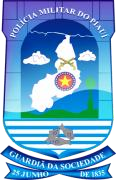 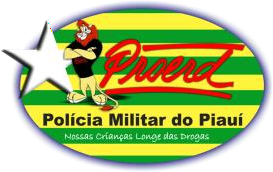 POLÍCIA MILITAR DO PIAUÍ  COMANDO DE POLÍCIA COMUNITÁRIA             COORDENADORIA ESTADUAL DO PROERD/PIFICHA DE INSCRIÇÃO XI CFIP-2023.2Esta ficha de inscrição deve ser TOTALMENTE preenchida e assinada pelo candidato;Não sendo possível comparecer ao Curso, o fato deve ser imediatamente comunicado por escrito ao setor responsável desta Coordenadoria, com antecedência de 48 horas em relação ao início do deslocamento;Em caso de não comparecimento, o candidato deverá providenciar a restituição do valor recebido a título de diárias.( referente ao efetivo do interior do Estado);Informações ou dúvidas: (86) 99446-3512 / e-mail: proerdpmpi2018@gmail.com;Devem ser encaminhados juntos a esta ficha: (01)um currículo vitae e (01)uma cópia do certificado de ensino médio ou graduação, (01)uma cópia da RGPM;01( uma) Declaração ou Ofício com a autorização para participar do referido curso, expedida pelo Cmt da Unidade de lotação.Certidões negativas:  Justiça Militar, Justiça Estadual, da Corregedoria da PM de origem.Certidão de comportamento ( no caso de praça PM) e Certidão de Punições e elogios.LOCAL:  Assinatura do candidatoComando de Polícia Comunitária – CPCOM Coordenadoria Estadual do Proerd – PIAv. Marechal Castelo Branco, s/nº, bairro Ilhotas - CEP 64014-058. E-mail: proerdpmpi2018@gmail.com/ Fone: 86 – 99446-3512DADOS DO EVENTOTEMÁTICA              XI CURSO DE FORMAÇÃO DE INSTRUTORES PROERD TEMÁTICA              XI CURSO DE FORMAÇÃO DE INSTRUTORES PROERD TEMÁTICA              XI CURSO DE FORMAÇÃO DE INSTRUTORES PROERD TEMÁTICA              XI CURSO DE FORMAÇÃO DE INSTRUTORES PROERD TEMÁTICA              XI CURSO DE FORMAÇÃO DE INSTRUTORES PROERD TEMÁTICA              XI CURSO DE FORMAÇÃO DE INSTRUTORES PROERD TEMÁTICA              XI CURSO DE FORMAÇÃO DE INSTRUTORES PROERD TEMÁTICA              XI CURSO DE FORMAÇÃO DE INSTRUTORES PROERD TEMÁTICA              XI CURSO DE FORMAÇÃO DE INSTRUTORES PROERD TEMÁTICA              XI CURSO DE FORMAÇÃO DE INSTRUTORES PROERD TEMÁTICA              XI CURSO DE FORMAÇÃO DE INSTRUTORES PROERD LOCAL: FIEPI, Av. Industrial Gil Martins , n° 1810, 8º andar, Ed. Albano Franco, Bairro Redenção, TERESINA- PI.LOCAL: FIEPI, Av. Industrial Gil Martins , n° 1810, 8º andar, Ed. Albano Franco, Bairro Redenção, TERESINA- PI.LOCAL: FIEPI, Av. Industrial Gil Martins , n° 1810, 8º andar, Ed. Albano Franco, Bairro Redenção, TERESINA- PI.LOCAL: FIEPI, Av. Industrial Gil Martins , n° 1810, 8º andar, Ed. Albano Franco, Bairro Redenção, TERESINA- PI.LOCAL: FIEPI, Av. Industrial Gil Martins , n° 1810, 8º andar, Ed. Albano Franco, Bairro Redenção, TERESINA- PI.LOCAL: FIEPI, Av. Industrial Gil Martins , n° 1810, 8º andar, Ed. Albano Franco, Bairro Redenção, TERESINA- PI.LOCAL: FIEPI, Av. Industrial Gil Martins , n° 1810, 8º andar, Ed. Albano Franco, Bairro Redenção, TERESINA- PI.LOCAL: FIEPI, Av. Industrial Gil Martins , n° 1810, 8º andar, Ed. Albano Franco, Bairro Redenção, TERESINA- PI.LOCAL: FIEPI, Av. Industrial Gil Martins , n° 1810, 8º andar, Ed. Albano Franco, Bairro Redenção, TERESINA- PI.PERÍODO:  07 A 18 DE AGOSTO 2023PERÍODO:  07 A 18 DE AGOSTO 2023DADOS PESSOAISNOME:NOME:NOME:NOME:NOME:NOME:NOME:NOME:NOME:NOME:NOME:N° IDENTIDADE:CPF:CPF:CPF:MATRÍCULA:MATRÍCULA:MATRÍCULA:MATRÍCULA:MATRÍCULA:MATRÍCULA:PIS/PASEP:MÃE:MÃE:MÃE:MÃE:MÃE:MÃE:MÃE:MÃE:MÃE:MÃE:MÃE:DATA NASCIMENTO:DATA NASCIMENTO:DATA NASCIMENTO:DATA NASCIMENTO:DATA NASCIMENTO:DATA NASCIMENTO:DATA NASCIMENTO:DATA NASCIMENTO:DATA NASCIMENTO:NATURALIDADE:NATURALIDADE:OPM DE ORIGEM E LOTAÇÃO: OPM DE ORIGEM E LOTAÇÃO: OPM DE ORIGEM E LOTAÇÃO: OPM DE ORIGEM E LOTAÇÃO: OPM DE ORIGEM E LOTAÇÃO: OPM DE ORIGEM E LOTAÇÃO: OPM DE ORIGEM E LOTAÇÃO: OPM DE ORIGEM E LOTAÇÃO: OPM DE ORIGEM E LOTAÇÃO: POSTO/FUNÇÃO:POSTO/FUNÇÃO:EMAIL (pessoal ou institucional)EMAIL (pessoal ou institucional)EMAIL (pessoal ou institucional)EMAIL (pessoal ou institucional)EMAIL (pessoal ou institucional)CAMISETA (TAMANHO):CAMISETA (TAMANHO):CAMISETA (TAMANHO):CAMISETA (TAMANHO):CAMISETA (TAMANHO):CAMISETA (TAMANHO):ENDEREÇO DE CONTATOBAIRRO:BAIRRO:BAIRRO:BAIRRO:BAIRRO:CIDADE / UF:CIDADE / UF:CIDADE / UF:CIDADE / UF:CIDADE / UF:CIDADE / UF:CEP:CEP:CEP:CEP:CEP:TELEFONE P/ CONTATO:TELEFONE P/ CONTATO:FAXFAXFAXFAXFAXFAXCELULAR:CELULAR:CELULAR:DADOS BANCÁRIOSBANCO:BANCO:BANCO:AGÊNCIA:AGÊNCIA:AGÊNCIA:AGÊNCIA:CONTA CORRENTE:CONTA CORRENTE:CONTA CORRENTE:CONTA CORRENTE:CONTATO DE FAMILIAR :CONTATO DE FAMILIAR :CONTATO DE FAMILIAR :CONTATO DE FAMILIAR :CONTATO DE FAMILIAR :CONTATO DE FAMILIAR :CONTATO DE FAMILIAR :CONTATO DE FAMILIAR :CONTATO DE FAMILIAR :CONTATO DE FAMILIAR :CONTATO DE FAMILIAR :